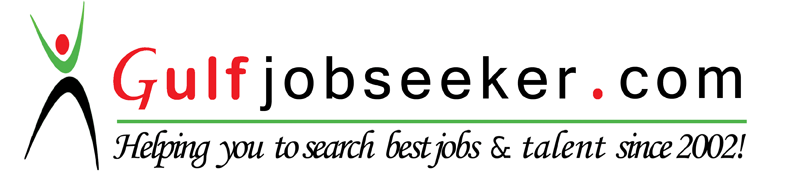 Contact HR Consultant for CV No: 320699E-mail: response@gulfjobseekers.comWebsite: http://www.gulfjobseeker.com/employer/cvdatabasepaid.php OBJECTIVETo be able to impart my skills, knowledge and experience into a more productive field of work and to gain professional growth as an individual in executing critical services that contribute towards the organization's endeavors and the attainment of its objectives. EDUCATIONAL BACKGROUND COMPUTER PROGRAMMING Taytay Campus Philippines S.Y. 2009 WORKING EXPERIENCE Saleslady (Head Cashier) Landmark Group Lifestyle (Retail/ Merchandise) Department: Home Décor, Fragrance, Furnishing, Bath Acc., Towels, Wall Décor, Teens Gift, Fashion              Bags, Fashion Accessories Abu Dhabi, UAE October 2013 – Present Handling one store with 9 departmentsMaintain shelf organization & stocking.Run the till; make sales, answer customers' questions and channel customer complaints to proper avenuesAssist in cleaning and maintenance of the storeAttaching price tags to merchandise on the shop floorStocking shelves with merchandiseAssisting shoppers to find the goods and products they are looking forGreeting costumer who enter the shopBe involved in stock control and managementGiving advice and guidance on product selection to customersKeeping up to date with special promotions and putting up displaysDo some clerical/office worksSales Associate SM TAYTAY RIZAL  First Liner Manpower Inc. (US POLO ASSN,) December 2011 – September 2012 Communicating with customers (welcoming customers, assessing the customer’s needs and answering any questions that the customer may have) Provide information and guidance regarding the product that is being purchased Assisting customers in selecting and locating the right product, ensuring that the customer is satisfied as they complete the transaction Checking the storeroom for additional stock or special-ordering products that meet the customer’s needs Able to operate the cash register, receive payment from the customer and bagging the products that were purchased Counting the register’s money, separating credit card slips and handling product exchanges Cashier/Saleslady SM Hypermarket (SSMI), Philippines November 2009 – April 2011 Giving warmed welcome and hospitality for those customers who enter the shopInvolved at stock control and management worksAssisting shoppers to find the goods and products they are looking forStocking shelves with merchandiseAnswering queries from customersReporting discrepancies and problems to the supervisorGiving advice and guidance on product selection to customersDealing with neither customer refunds nor problem solving in every situation/complaintsMaintaining the store tidy and cleanWorking within established guidelines and by following every procedure, particularly with brandsAttaching price tags to merchandise on the shop floorResponsible for security within the store, monitoring for particular shoplifters and fraudulent credit cards etc. Receiving and storing the delivery of large amounts of stockKeeping up to date with special promotions and putting up displaysRELEVANT SKILLS Knowledge of basic inventory proceduresAbility to follow written and verbal instructionsAbility to establish effective business and working relationshipsAbility to read, understands, and uses various cataloguing systemsPhysical strength and stamina sufficient to lift heavy objectsTarget-oriented, fast-learner, and self-motivated Can work under minimum or no supervision at all PERSONAL BACKGROUND Birthdate 		: 	February 06, 1993 Birthplace 		: 	Taytay, Rizal Philippines Civil Status 		: 	Single Citizenship 		: 	Filipino Height 			: 	5’6 Weight 			: 	65 kg Religion 		: 	Roman Catholic Gender 		: 	Female         Visa Status 		: 	Transferable